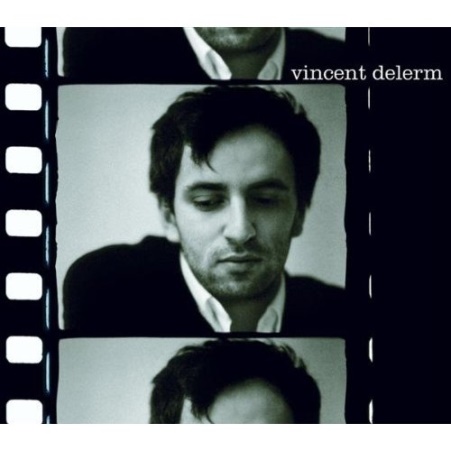 Vincent DelermDeauville sans TrintignantA Deauville un dimanche
Sous la pluie sur les planches
Elle s'avance à côté
D'un homme plus âgé
Il ne dit presque rien
A Deauville ce matin
Il promène sur la plage
Son deuxième mariage
Les studios vue sur mer
Sont fermés tout l'hiver
Puisque les retraités
N'ont pas pris de congé
C'est le deuxième café
Ses cheveux sont trempés
Balançoire trampoline
Le club Mickey dégoulineElle repense à ce film
Qui se passe à Deauville
C'est un peu décevant
Deauville sans TrintignantIls iront tout à l'heure
Déjeuner à Honfleur
Reprendre la Rover
Et s'ennuyer ailleurs
Menu à deux-cent vingt
Citron vert sur les mains
Il fera rapporter
Un château bouchonné
Juste après le repas
Ils feront quelques pas
Elle voudra essayer
Ce manteau bleu soldé
Marée basse sur le port
Il attendra dehors
Il faudra envisager
Un retour bouchonnéElle repense à ce film
Sous la pluie de Deauville
C'est un peu décevant
Deauville sans TrintignantElle a raté son dimanche
A Deauville sur les planches
Il a raté sa vie
A Deauville sous la pluieParoliers : Vincent DelermParoles de Deauville sans Trintignant © Lili Louise MusiqueVincent DelermLa vipère du GabonA l'entrée du zooTu sais j'attends des jumeauxJ'espère qu'y aura des éléphantsEt ta mère elle est au courant ?Ça c'est des genres de wapitisPour l'instant je lui ai encore rien ditEt devant la cage des gibbonsAh bonIls doivent être planqués dans un coinEt Mathieu lui il le vit bien ?Putain j'ai horreur des vautoursAu début il était pas pourC'est pas un vautour c'est un condor des CévennesMême si il se casse je le garde quand mêmeOui enfin c'est quand même un tout petit peu pareil les vautours les fauconsAh bonEspèce protégée au PérouEt toi sinon alors t'en es où ?Dans une allée du vivariumTu sors toujours avec cette conne ?Les iguanes c'est ultra bizarreÇa me fait super plaisir de te voirDevant la vipère du GabonAh bonParoliers : Vincent DelermParoles de La Vipère du Gabon © Lili Louise Musique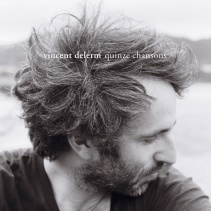 Vincent DelermDans tes brasComme un chômeur foutu
Dans un film de Ken Loach
Comme un libraire barbu
Dans une commune de gauche
Un caniche nain en rut
Dans un bêtisier France 3
Putain! J'suis bien dans tes brasUne mêlée qui dévisse
Dans un France-Angleterre
Les années soixante-dix
Dans le visage de Dewaere
Allain Bougrain-Dubourg
Dans un bêtisier France 3
Putain! J'suis bien dans tes brasHuit cents pages de trop
Dans un Max Gallo
Quinze chapitres pourris
Dans un Marc Lévy
Une phrase qu'on comprend pas
Dans un Kundera
Putain! J'suis bien dans tes brasParoliers : Vincent Delerm / Jean-Philippe VerdinParoles de Dans tes bras © Lili Louise Musique